VEILEDENDE SKOLERUTE FOR SKOLEÅRET 2021-2022Felles planleggingsdager for alle skoler/SFO og kommunale barnehager: 18.8., 12.11. og 3.1. 	Skolestart i august for alle skoler: 19.8. Siste skoledag før sommerferien for alle skoler: 22.6.Viktige datoerFørste skoledag 19. august Elevene på 1.trinn starter kl.09.00  Elevene på 2.-7.trinn starter kl. 08.30  Elevene på 8.trinn starter kl. 09.00      Elevene på 9. og 10.trinn starter kl. 08.30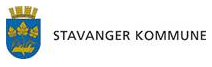 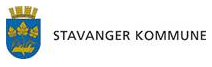 Viktige datoerFørste skoledag 19. august Elevene på 1.trinn starter kl.09.00  Elevene på 2.-7.trinn starter kl. 08.30  Elevene på 8.trinn starter kl. 09.00      Elevene på 9. og 10.trinn starter kl. 08.30Viktige datoerFørste skoledag 19. august Elevene på 1.trinn starter kl.09.00  Elevene på 2.-7.trinn starter kl. 08.30  Elevene på 8.trinn starter kl. 09.00      Elevene på 9. og 10.trinn starter kl. 08.30Viktige datoerFørste skoledag 19. august Elevene på 1.trinn starter kl.09.00  Elevene på 2.-7.trinn starter kl. 08.30  Elevene på 8.trinn starter kl. 09.00      Elevene på 9. og 10.trinn starter kl. 08.30